.Intro: 16 Count Intro (start on the word "Heaven")Restarts: Wall 5 & Wall 10 after 8 counts - (both turning to facing front)[1-8&]: SIDE, BEHIND, ¼ FWD, PIVOT ½, TOGETHER, WALK, WALK, WALK, ROCK, RECOVER*Restart after count 8 on wall 5 & wall 10 with step change to face the front - see below *[9-16&]: BACK HITCH, BACK ROCK, RECOVER, BACK HITCH, BEHIND, ¼, ½ WALK AROUND, TOGETHERRESTARTS: Dance to count 6 on wall 5 & Was 10; ¼ R step R fwd on count 7, step L together on count 8:Both Restarts will turn you to the frontENDING: Dance right to the end of the last wall to face the front.This dance is written as a Beginner split floor for our Intermediate dance "Visiting Hours" to allow everyone a chance to be on the floor for this great song.Joshua Talbot: +61 407 533 616 / jbtalbot@iinet.net.au / www.jbtalbot.comAlison Johnstone: +61 404 445 076 / alison@nulinedance.com / www.nulinedance.comLast Update - 20 Sept. 2021-R2Visiting Hours EZ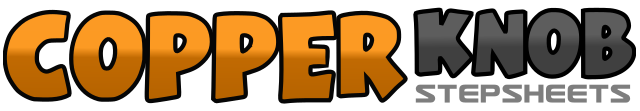 .......Count:16Wall:2Level:Beginner.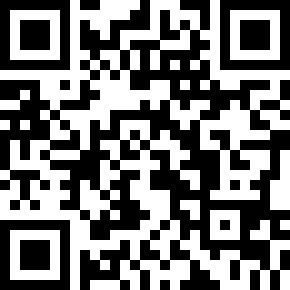 Choreographer:Alison Johnstone (AUS) & Joshua Talbot (AUS) - September 2021Alison Johnstone (AUS) & Joshua Talbot (AUS) - September 2021Alison Johnstone (AUS) & Joshua Talbot (AUS) - September 2021Alison Johnstone (AUS) & Joshua Talbot (AUS) - September 2021Alison Johnstone (AUS) & Joshua Talbot (AUS) - September 2021.Music:Visiting Hours - Ed SheeranVisiting Hours - Ed SheeranVisiting Hours - Ed SheeranVisiting Hours - Ed SheeranVisiting Hours - Ed Sheeran........1 2&Step R to R, step L behind R, ¼ R step R slightly fwd (&) 3.003 4&Step L fwd, ½ R taking weight R, step L together (&) 9.005 6 7Walk fwd R, walk fwd, L, walk fwd R8 &Rock L fwd*, recover weight R (&)1 2&Step L behind R hitching R knee & opening body to right corner, Rock R back, Recover weight L (&)3 4&Step R behind L hitching L knee & opening body to L corner, step L behind R, ¼ R step R fwd (&)5 6 7 8Making a ½ turn R, walk around Stepping L, R, L, R (Each step should be about an 1/8 turn R) 6.00&Step L together (&)